POST MOCK 2019 -September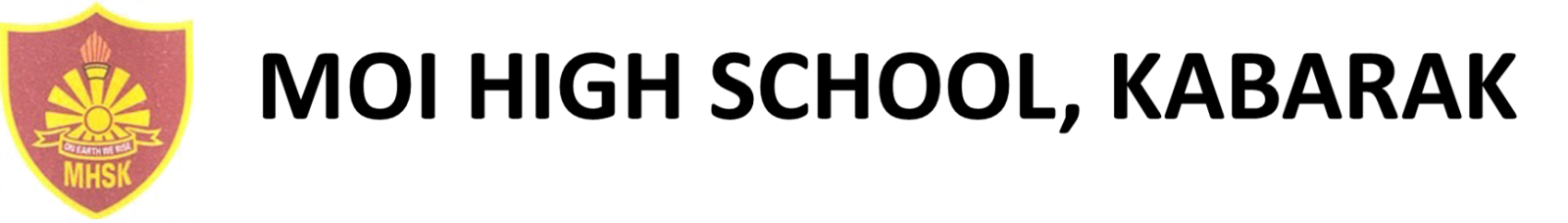 HOMESCIENCEPAPER 1Form 4MARKING SCHEMEMethods of preserving fruits when in season:Making jamMaking chutney Making marmalade							1x2=2mrks)Natural means of ventilating a room:Constructing ventsConstructing chimneysOpen doorsOpen windows								3x1=3mrksPoints to remember about clothing when caring for the sick at home:Choose light, easy to wash clothing that requires little or no ironing.Use shoes that give support and are comfortable.Use plastic aprons to protect the patients clothing during feeding.Choose garments that are easy to dress and undress like front fastening, brassieres, wrap around skirts and others.For men, Velcro fastenings and elastic waist bands make trousers easier to cope with								1x2=2mrksTypes of fans:Standing fanTable top fanCeiling mounted fanWall mounted fan						1x3=3mrksMeasures to ensure safety when storing paraffin:Store in covered and labeled containersStore away from the house if possibleDo not store in soda or juice bottles to avoid poisoning childrenKeep out of reach of children					3x1=3mrksFactors to consider when buying a gas cylinder:Buy a good size of cylinder which can serve longer, for example a 13kg cylinder.Check to ensure that all parts are available and without a defectBuy from a dealer who gives a guaranteeBuy from a reputable dealer					3x1=3mrksWhy wall paper is becoming popular:It  makes walls look more attractiveIt makes the walls easier to clean and care forIt brightens the room thus making it warmerIt helps to cover ugly, unsightly marks				3x1=3mrksReasons for using floor coverings in a house:For decoration if they blend well with the colour scheme of the room where used hide/conceal ugly marks.As a protection for the floor from heavy objectsTo reduce noiseProvide warmth in the roomMakes the floor less slipperyFor ease in cleaning						2x1=2mrksStages involved in bottling as a method of food preservation.CleaningBlanchingFrilling SealingSterilizingCoolingStorage				7x½ =3½mrksImportance of blanching vegetables before preservation:To stop the action of enzymesTo kill bacteriaTo retain vitamins and mineralsTo retain the colour of vegetablesTo reduce bulkiness			2x1=2mrksDefinition of case goods:These are furniture made of wood or metals e.g. wardrobes, chest of drawers, tables, chairs desks, etc.				definition=1    example=½Tertiary colours:Red +orange=red orangeBlue + purple=blue purpleYellow + green =yellow greenYellow + orange=yellow orangeRed + purple=red purpleBlue + green=blue green			each ½mrk   total =2mrksDehydrated foods which are used as the main ingredients in a dish:Bread mixesCake mixesCrumble mixesBatter mixesBiscuit mixes				4x1=4mrksReasons for wrapping food before storing in the refrigerator:To protect against cross contamination from other foodsTo prevent the food from drying up through loss of moistureTo keep out surrounding air which may rise the food temperatureTo prevent oxidation which bring about changes in colour, taste and nutritive value of food.To keep food from exchanging flavor during storage		3x1=3mrksReasons for cooling foods before storing in a refrigerator:Warm temperatures overworks the refrigeratorTo avoid raising the temperature thus using more power for cooling the foodTo avoid multiplication of bacteria and microorganisms which is brought about by warm temperatures.							3x1=3mrks(a) procedure of thorough cleaning a synthetic bag:Collect all the equipment and materials needed (½)Remove loose dirt (½) by wiping with a dry cloth/shaking (½)Clean using a cloth/fibre (½) wrung from warm (½) soapy water and wash using a cloth or fibre, soft brush or spongeClean both sides (½)Rinse (½) using warm (½) water (clean)Finally (½) rinse in cold (½) water to freshenDrip (½) dry on the wrong side (½) outside under shade (½) with opening facing downwards (½) and well secured (½)Store appropriately (½)						8mrks(b) Laundering a woolen sweater:Collect all the equipment and materials (½)Repair to prevent tears becoming worse (½)Take measurements to retain original shape (½)Remove stains using a weak solution of stain removal agent (½)Shake off dust to remove dust (½)Wash by kneading and squeezing at bottom of the basin without lifting the garment (½)When lifting bundle it in the palm of your hand (½)Rinse in luke warm water, finally in luke warm again (1mrk)Roll in a dry clean towel (½)Dry on a clean towel flat on the ground under a shade (1mrk)Take measurements once more to agree with previous shape to it the original outline (1mrk)Pull or part to restore measurements (½)Finish by pressing with a warm iron to protect from direct heat (1mrk)Air to remove smell (½)Store in a dry well aired place to prevent rotting (½)Clean and store equipment and materials used (½)					12mrks(a) Reasons for protecting a consumer:To ensure goods and services provided are of the right quality and avoid conterfeits and low quality goods.To ensure that the goods and services provided are charged fairly.To ensure the goods and services provided are of the right quantity.To ensure that the consumer has the access to adequate and right/correct information.To protect the consumers against sale of harmful products and commodities.To ensure that the health of the consumers is maintained by providing goods and services that is safe.To ensure the products and commodities are availed to the consumers without hoarding of goods.To ensure that the consumer enjoys the right to compensation in case of the goods and services don’t satisfy the needs of the consumer.						6x1=6mrks(b) Reasons that has popularized the use of convenience foods:The increased availability and accessibility of convenience foods.Some convenience foods are cheap therefore affordable.Ignorance by consumers on nutritional value of food.Change of lifestyle where consumers are moving from traditional lifestyle to western kind of life.Due to increased technology variety of foods are available and produced.Consumers are too busy with life to concentrate in food preparation.Inadequate time to prepare and cook food.Consumers have become lazy to prepare and cook nutritionally balanced food.	6x1=6mrks(c) Four problems related to breastfeeding:Breast engorgement – when the breasts become too full of milk, become painful when breast feedingBreast abscess – infection of the breast which may interfere with  breast feedingSore/ cracked nipples – may interfere with breast feedingBaby’s refusal to breast feed, the baby could be illMother’s refusal to breast feed the baby/ the mother may be unable to breast feed due to illness/ multiple births.(4x2 explained points = 8 marks)(a) Qualities of a well-made collar:It should lie flat smooth, on the neckline.The shape should be symmetrical on both sides.The corner should be well rounded  and should have a good knife edge.The collar should be neatly stitched.Be interfaced on the under collar.The stitches on the top stitching should be straight and neat.		6x1=6mrks(b) (i) Methods of disposing fullness on the skirt:ElasticDartsPleats (box inverted and knife)Tucks – shell, pin tucks, wide tucksGathersSmockingEasing Shirring									6x½ =3mrks(ii)Pattern markings on the skirt sketch: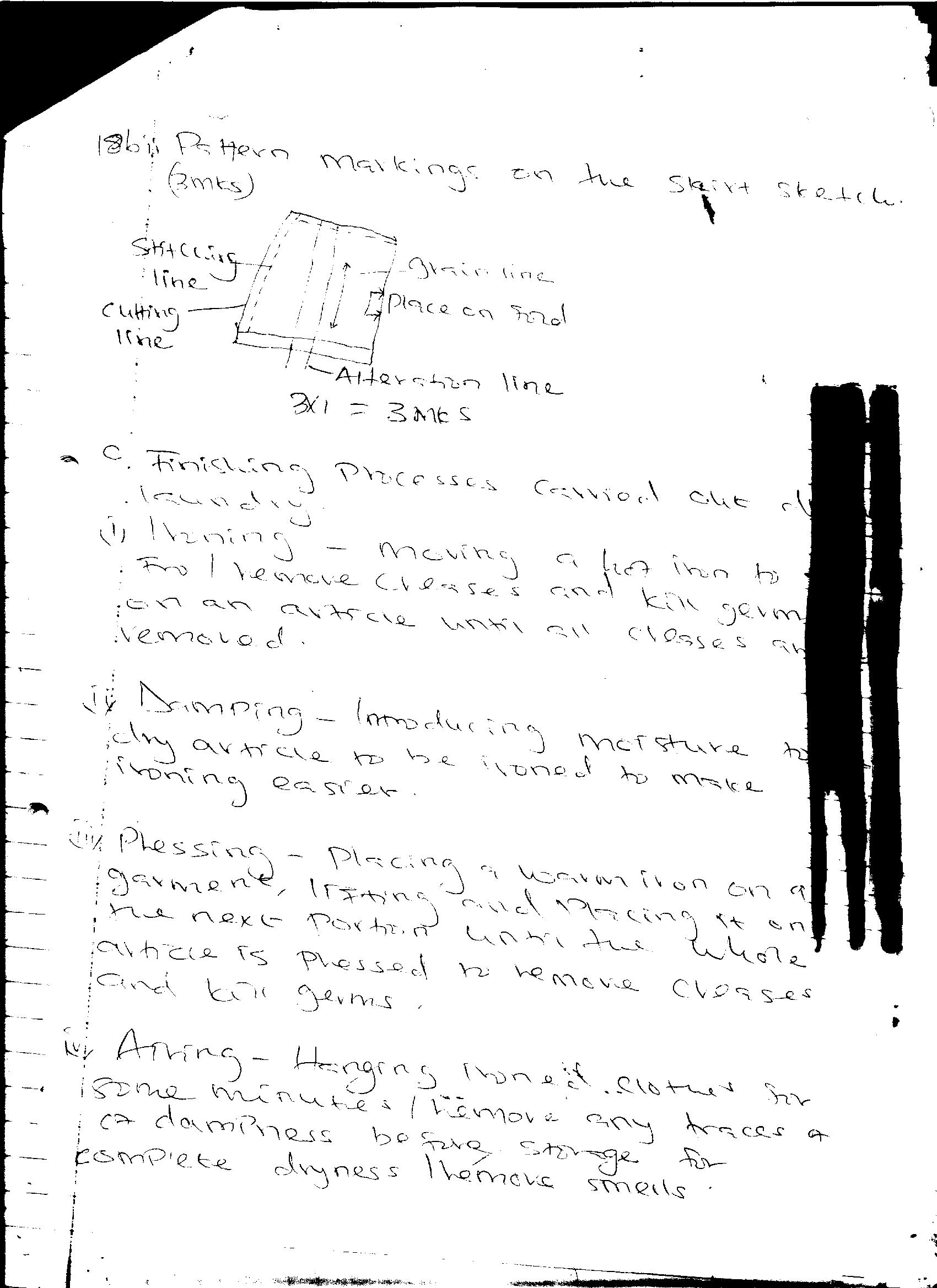 (c) Finishing processes carried out during laundry:Ironing – moving a hot iron to and fro/remove creases and kill germs on an article until all areas are removed.Damping – introducing moisture to the dry article to be ironed to make ironing easier.Pressing – placing a warm iron on a garment, lifting and placing it on the next portion until the whole article is pressed to remove creases and kill germs.Airing – hanging ironed clothes for some minutes/remove any traces of dampness before storage for complete dryness/remove smells.Folding /hanging – preparing clothes for storage/prevent creases/fit into storage.Mangling – folding of towels and pressing them between a mangle, roller/storage.  4x2=8mrks(a) Causes of malnutrition when sick:Loss of appetite leads to reduces intake of nutrients.The diseases increase the body’s need for body building and repair nutrients.There could be parasites that destroy the nutrients taken from food.Fever leads to loss of nutrients through faster breakdown resulting in wastage of muscles.There could be diarrhea and vomiting leading to lack of nutrients or loss of nutrients taken.									3x2=6mrks(b) Importance of budgeting:Budgeting acts as a guide to wise purchasing by prioritizing spending.It enables one to live within their means by spending only on items they can afford.It also enables one to avoid impulse buying by buying only the budgeted items.One is able to set priorities and plan for present and future needs.It enables one to accumulate family savings.It provides a basis for analyzing the needs of the family.It also gives psychological satisfaction to the family members because all the needs of family members are met.Budgeting enables a family to estimate all their financial needs and plan for other sources and methods of supplementing their income.					(6x1=6mrks(c) Points to look for when choosing a toy for a child:It should not have sharp/pointed edges.It should be easy to manipulate/handle.It should be suitable for the age.Promote learning.Should be made of non-poisonous materials.It should be of appropriate size.It should be attractive in colour and shape.It should be firmly constructed/well fixed.It should be easy to clean/washable.It should not have small removable parts that can cause chocking in children.	8x1=8mrks